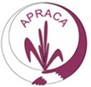 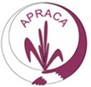 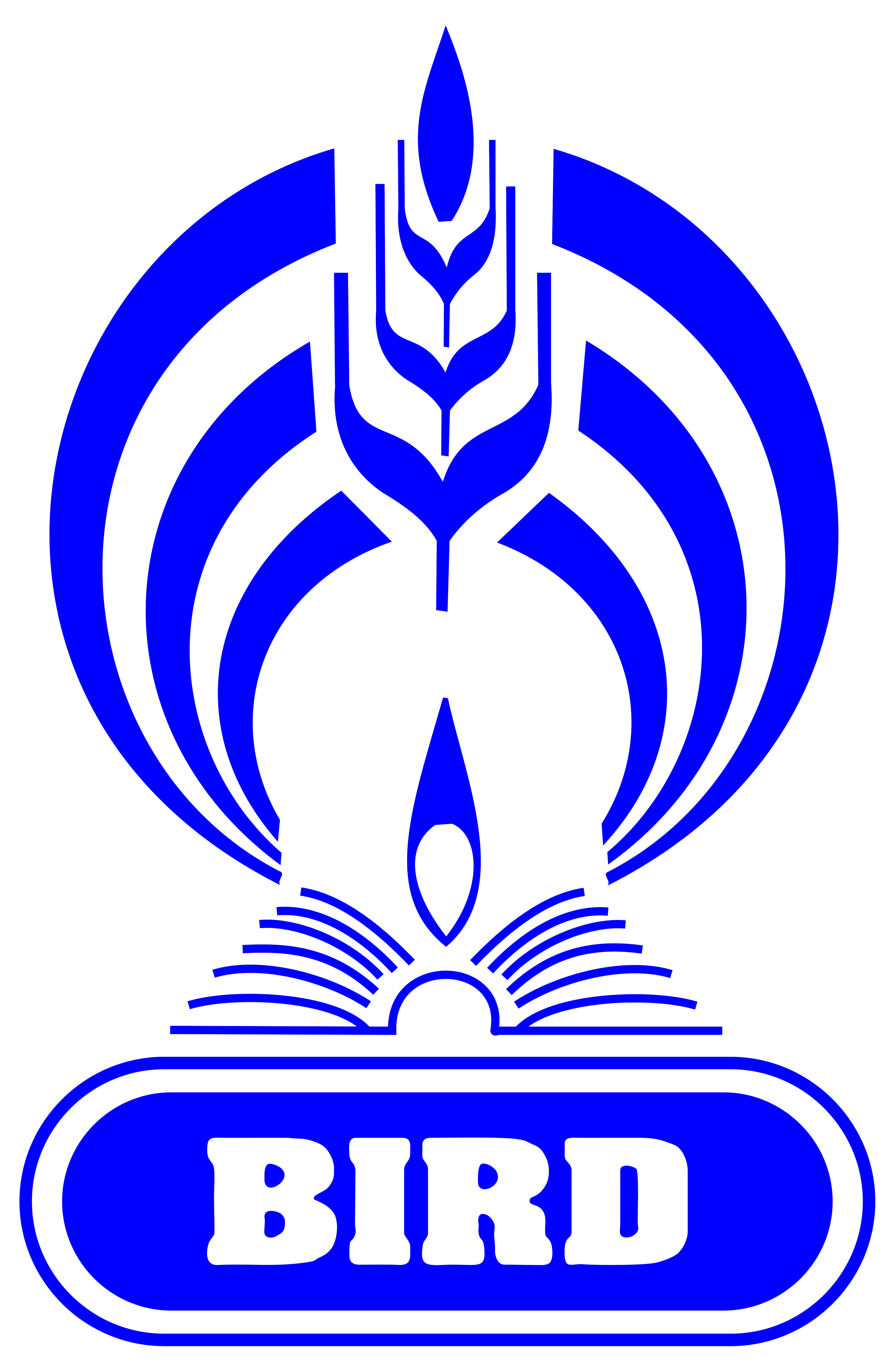 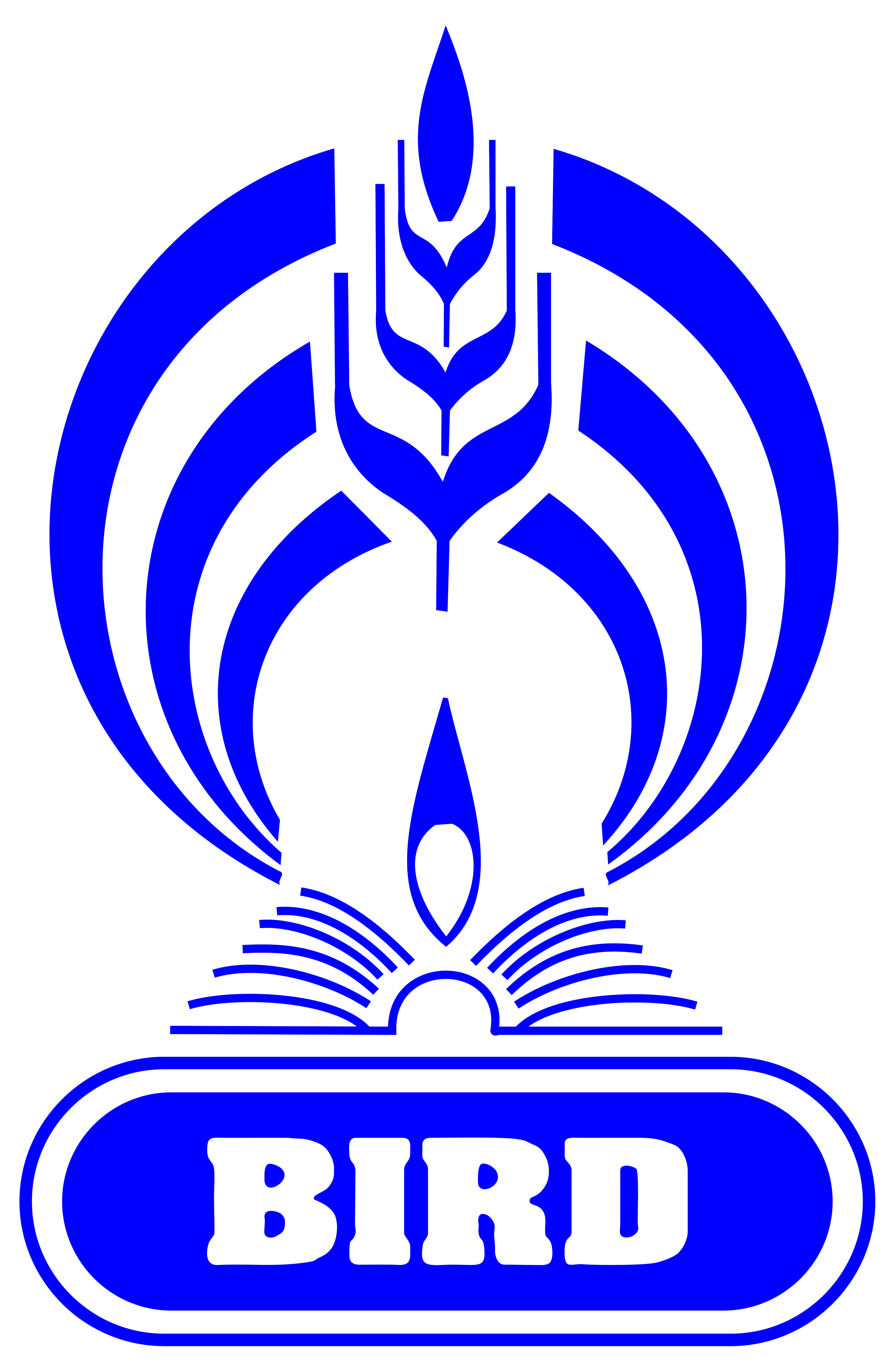 APRACA Centre of Excellence (ACE)Bankers Institute of Rural Development, Lucknow, Uttar Pradesh, IndiaProgram Title: International Program on Embracing Digitisation for Finance and GovernanceDate: 25-28 March 2019Venue: BIRD, Lucknow, IndiaNomination FormGIVEN NAME [in Capital Letters: as appearing in passport] _________________________________MIDDLE NAME [in Capital Letters: as appearing in passport] _______________________________SURNAME [in Capital Letters: as appearing in passport] ___________________________________Date of birth:     Date: _____ Month _______ Year _______Gender (Pl tick):  Male/Female/		Nationality: _______Educational / Professional Qualifications: _______________________Home Address: _________________________________________Home Telephone: 	__________________Passport Details: Passport No: ___________________________________[Pl. attach self certified copy of passport pages containing personal information]Place of issue: ________________ Date of Issue ________________Valid up to: __________________________Place where to apply Visa: __________________________(Place/Country)Food Preference (Please Check)Vegetarian		Non-Vegetarian 		No RestrictionsPresent Designation & Department:   ___________________________Brief description of current job responsibilities and Current Job experience:_________________________________________________________________________Address for correspondence:______________________________________________________________________________________________________________________________________________________________________________________________Telephone No: Office __________________ 	Residence _________________________________Mobile_________________________          e-mail____________________________________Emergency Contact Number / Name ________________________________________________Your Employer Name & Office Address incl. Name and phone number of contact person________________________________________________________________________________________________________________________________________Participant’s Signature								Signature/seal of Head of SponsoringOrganization or Head of Dept.Particulars of fee remitted (BIRD’s Bank Account details are given below):On-line Transfer Reference Number…………………………………………………………………………………………Date……………………………………  Amount USD ……………………………………………………..Name of the Issuing Bank/Branch/ Reference Number ………………………………………………………………Please e-mail your nomination form to:  training.birdlucknow@nabard.org ; and a copy to mr.gopal@nabard.org  Last date for submitting nominations 10th March 2019.Participation FeeThe participation fee of USD 750.00 is payable by the participants which would cover cost of boarding and lodging at BIRD Lucknow, training kit, stationery material, field visits, airport transfers at Lucknow.  However, the travel cost and other incidental expenditure will have to be borne by the nominating agencies/institutions/individuals. The participation fee can be remitted on-line in favour of “Bankers Institute of Rural Development” Lucknow. The bank details are furnished below:Name of the Institute	Bankers Institute of Rural DevelopmentAddress of the Institute	Sector-H, LDA Colony, Kanpur Road, Lucknow – 226 012PAN No.	 AAATB5910GName of the Bank	Kotak Mahindra Bank Ltd.Bank Account No.	5411848265IFS Code	KKBK0005199SWIFT CodeKKBKINBBType of Account	SavingsBranch NameAshiyana, Lucknow, India